I-Night 2015 Reflection					Name: _______________________________Thank you for coming out and supporting I-Night 2015! Please complete the following survey on your I-Night experiences.What foods did you enjoy and what from cultures did they originate?If you coordinated/worked a food table, describe the food and the culture from which it originates and which group/club (if applicable) you represented.Which games and/or activities did you play/participate in?  Describe. Which were your favorite(s) and why?If you staffed a game or activity table, describe your experience.Did you attend the night’s performances? If so, which performances did you enjoy the most and why?  If you performed, describe your performance. What did you like about being part of a performance? What were your overall impressions of International Night? (avoid generalizing!)International Club and the World Language Department strive to make I-Night better and better each year. What NOVEL suggestion(s) do you have to make I-Night even better for next year? Please brainstorm at least two novel ideas for I-Night that have not been done before. Do you have contacts in the community that could donate their time or services to International Night? (i.e. food donations, decorations, cultural materials, organizations with a global focus, guest speakers, etc.)Yes			No	If yes, please provide references:  __________________________________________________________________________________ Reflexión personal en español: Responde a cada pregunta con 6 a 8 oraciones completas en español.¿Cuál es tu definición personal de la palabra cultura? ¿Cómo afecta la cultura tu vida diaria y perspectiva de la vida? ¿Cuáles son las ventajas de experimentar otras culturas y costumbres?  ¿Qué se aprende uno?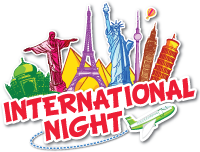 